ISST ONAYLI ŞEMA TERAPİST ADAYI ONAM FORMUStandart/İleri Düzey süpervizyona başlamadan önce bu dokümanı dikkatle okuyup imzalamanız gerekmektedir.Süpervizyona HazırlıkSertifika sürecinde, Şema Terapi süpervizyonu yalnızca ISST onaylı eğitmen ve süpervizörlerden alınabilir. Süpervizör olarak seçtiğiniz kişinin bu ölçütü karşıladığından emin olunuz (Türkiye’de ISST onaylı ileri düzey Şema terapisti, eğitmeni ve süpervizörü olan eğiticiler kurulu üyeleri: Sevinç Göral Alkan, Esra Ersayan, Alp Karaosmanoğlu, Gonca Soygüt Pekak, Safiye Yinelek, Bahar Köse Karaca ve Volkan Gülüm) Süpervizyona başlamadan önce, sürece uygun vaka seçmiş, ayrıntılı bir ön görüşme ile vakanın klinik öyküsünü almış ve yeni kavramsallaştırma formunu  temel düzeyde dolduracak kadar değerlendirme seanslarının tamamlamış olmanız beklenmektedir (ortalama ilk seansı tamamlanan vakalara yönelik bir ön hazırlığın olması). Ayrıca, vakaların süpervizyon eğitimi için onamlarının (Ek-1) alınması gerekmektedir. Görüntü kayıtlarının da sürecin başında başlatılması önerilmektedir. Süpervizörleriniz süreç içerisinde görüntüler üzerinden geri bildirimlerde bulunacaklardır. Süpervizyon gerekliliklerini tamamladığınızda Standart Düzey Sertifikasyona başvurmak için 1 görüşme görüntüsünü temel eğitimi almadığınız ve süpervizyon çalışması yapmadığınız bir ISST onaylı eğiticiye, İleri Düzey Sertifikasyona başvurmak için 2 görüşme görüntüsünü temel eğitimi almadığınız ve süpervizyon çalışması yapmadığınız 2 ayrı ISST onaylı eğiticiye göndermeniz gerekmektedir. Bununla birlikte sonradan kayıt alma yolu tercih edildiğinde uygun seans seçimi zorlaşmakta, hem terapistte hem de danışanda doğallık bozulabilmekte, süreci sıkıntıya sokacak kısıtlar oluşabilmektedir.Süpervizyona başvuru sürecinde yeterli danışan havuzunuz olduğundan ya da bu havuzu sağlayacak bir kurumsal bağlantınız olduğundan emin olun. Bazı adaylar süpervizyona getirdikleri danışanın terapiyi yarıda bırakması durumunda yeni danışan bulmakta zorluk yaşamakta, süpervizyon sürecine uzun aralar vermek zorunda kalmaktadırlar. Süpervizyon SüreciSüpervizyon süreci minimum bir yıldır. Adaylar ayda en az bir oturumluk süpervizyon almalıdır. Ancak sıklık süpervizör ile konuşularak artırılabilir. Standart Düzey Şema Terapisti sertifikası için süpervizyon süreci içinde minimum 2 vakanın boylamsal takip edilmesi gerekir (20 oturum/grup eş değer kredisi). İleri Düzey Şema Terapisti sertifikası için ise süpervizyon süreci içinde minimum 4 vaka boylamsal takip edilmelidir (40 oturum/grup eş değer kredisi). Her bir süpervizyon oturumu 50 dakikadır. Sertifikasyon koşulları için http://tr.sematerapienstitusu.com/wp-content/uploads/2022/01/S%CC%A7TE-ISST-Sertifkasyon-Kos%CC%A7ullar%C4%B1_Ocak22.pdfSüpervizyon öğrencisi devamsızlık yapmama ve devamsızlık durumunda süpervizöre e-posta yoluyla yazılı olarak beyan verme sorumluluğu taşır. Bunun yapılmadığı durumlarda süpervizör adayın süpervizyon sürecini yeniden değerlendirebilir. (Bilgi dahili dışında devamsızlık yapan adayın süpervizyon sürecinde yaşanan bu kopukluk, sürecin sağlıksızlığı açısından bilgi vericidir ve eğiticiler kurulu bunu değerlendirmeye alacaktır.)Süpervizyon grubundaki kişi sayısına göre belirlenmiş olan oturum sayıları ve saatler, tamamlanması gereken ‘asgari’ gerekliliklerdir. Süpervizyon saatleri tamamlandığında sertifikasyona başvuru için süpervizörünüzün Şema Terapi sürecini bağımsız sürdürebileceğinize dair görüşü de gereklidir. Süpervizör adayın mesleki anlamda yeterliliğini engelleyen durumlar tespit ettiğinde bunu kendisine bildirir ve karşılıklı diyalog içinde çözüm alternatifleri üretilir (örn: adayın sertifikasyon başvurusundan önce ek süpervizyon saati veya bireysel şema terapi alması). Ortak bir çözüm alternatifi geliştirilemeyen durumlarda eğiticiler kuruluna başvurulur. Kurul, tarafları dinleyerek çözüm önerileri sunar. Süpervizyon sürecinin devam ettiği dönem ve koşullara göre her Eylül ayında ücretler revize edilir. Bu bilgiyi süpervizörünüz en az 1 ay önceden size iletecektir. Ücretler eğiticiler kurulu tarafından belirlenen taban üzerinden oluşturulur. Bu açıdan eğiticiler arasında ücretlendirme farklılıkları olabilir  Süpervizyon sürecinin devam ettiği dönem ve koşullara göre ücretlendirme revize edilmektedir. Bu bilgilere süpervizörlerin web sitelerinden ulaşabilirsiniz. Süpervizyona, yapısal olarak bireysel ve/veya grup süpervizyonu planlamasıyla başlanabilir. Süpervizörün ya da süpervizyon alan kişinin/grup üyelerinin değişen koşulları ya da gereksinimleri doğrultusunda sertifikasyon için gereken oturum sayısının tamamlanması açısından yeniden planlamalar yapılabilir. Bu planlamaların (başka bir süpervizörle ek oturumlar yapmak vs.) sorumlu süpervizörün bilgisi dahilinde yapılması zorunludur. Aksi takdirde bu saatler süpervizyon gerekliliği dahilinde sayılmayacaktır.Süpervizyon sürecinde öğrenci ve süpervizör Türk Psikologlar Derneği Etik Yönetmeliği (https://www.psikolog.org.tr/tr/files/folder/etik-yonetmeligi-x389.pdf)  ve Türkiye Psikiyatri Derneği Etik Kuralları (https://www.psikiyatri.org.tr/tpd-kutuphanesi/belge/311) ’na bağlı kalmakla yükümlüdürler. Ayrıca ISST Etik kodlarına uygunluk da 'Sağlıklı Yetişkin' kapasitesinin bir göstergesi kabul edilir. (https://www.schematherapysociety.com/resources/Documents/ISST%20Code%20of%20Conduct%202021%2002%2009.pdf)  Süpervizyon sürecinde aday tarafından gerçekleştirilen herhangi bir etik ihlal durumu süpervizör tarafından ISST onaylı eğiticiler kuruluna bildirilir ve kurul tarafından inceleme başlatılır. İhlalin tespiti halinde süpervizör süreci koşulsuz olarak sonlandırabilir. Bu durumda o güne kadar alınan süpervizyon saatleri geçersiz olacaktır. Süpervizyon Sonrası Başvuru SüreciSüreç için http://tr.sematerapienstitusu.com/isst-basvuru-sureci/Adaylar, temel düzey (veya ileri düzey) eğitimi tamamladıktan sonra gereklikleri yerine getirip sertifikasyon sürecini (temel veya ileri düzey) başlatmak (başvuruyu Bölge Sertifikasyon Koordinatörüne göndermek) için aşağıdaki sürelerde koşulları sağlamalıdır:Adaylar temel eğitimi tamamlamalarından itibaren 3 yıl içinde Standart Düzey Şema Terapist sertifikasına başvuru yapmalıdır. Bunun hemen akabinde İleri Düzey Şema Terapisti Sertifikasına başvurmak için ek olarak maksimum 2 yıl sınırı vardır.Eğer adaylar, standart düzey sertifikasyon için 3 yıl kriterini veya ileri düzey sertifikasyon için verilen 2 yıl kriterini karşılayamazlarsa aşağıdaki seçeneklerden birini yerine getirmek durumundadır:Zaman sınırını aşan her yıl için minimum 6 saatlik (veya her iki yıl için 12 saatlik) sertifikasyon veya “sürekli eğitim” çalışma gruplarına katılmak. (Bu çalışma grupları, temel düzey eğiticileri dışındaki ISST Sertifikalı eğiticiler tarafından yürütülmelidir.)ISST Sertifikalı Eğitici/ Süpervizörlerden her yıl için minimum 6 saatlik (veya her iki yıl için 12 saatlik) süpervizyon almak.ISST tarafından akredite edilen ÖKG’lerden (Özel Konulardaki Gruplar) birinde planlı bir online oturumda vaka sunmak. Bu sunumlar, her bir yıl için 3 saatin üzerinde olmamalıdır ve çalışma grupları, süpervizyon ile birleştirilebilir. ÖKG lideri, adayın talebi doğrultusunda, bu sunumları Bölge Sertifikasyon Koordinatörüne yapacakları yazılı bir başvuru ile onaylatabilmelidir.Sertifikasyon SonrasıAyrıca ISST Etik kodlarına uygunluk da 'Sağlıklı Yetişkin' kapasitesinin bir göstergesi kabul edilir. (https://www.schematherapysociety.com/resources/Documents/ISST%20Code%20of%20Conduct%202021%2002%2009.pdf)  Başvurumun ISST ölçütlerini karşılaması benim sorumluluğumdadır. Buna göre Psikiyatri Uzmanlığı ya da Klinik Psikoloji Diploması /YÖK denklik Belgesi) ibraz etmem gerektiğini biliyorum. Aksi bir durumun tespitinde herhangi bir aşamasında sertifikasyon sürecim sonlandırılabilir, verilmiş belgeler iptal edilebilir.     Yukarıda verilen bilgileri okudum ve kabul ediyorum. Aşağıda belirtilen tarihte bireysel  6 kişiden oluşan ve 20 oturum sürecek grup süpervizyonuna başladım ve grup üyelerinin süreçlerini aksatmamak üzere bu 20 oturum boyunca sürece devam edeceğimi taahhüt ederim.Tarih:Şema Terapist Adayı İsim ve imza:					Süpervizör İsim ve imza:  	Notlar: 1-Yoğun bekleme listeleri nedeniyle tarafımca (Gonca Soygüt Pekak) yürütülen 6 kişilik süpervizyon grupları olarak Çarşamba ya da Perşembe mesai saatleri içinde düzenlenmektedir. Bekleme listelerindeki süreler devam eden grupların tamamlanması ve bekleme listesindeki adayların koşullarındaki değişiklikler nedeniyle değişiklik göstermektedir. En az 8 -10 ay bekleme süresi olabileceğini belirtmek isterim. 2-Ayrıca, öncelikle 1 vakayı 10 oturum izliyoruz. Daha sonra 2. Vakayı kalan 10 oturumda izliyoruz. Süpervizyona 1 vaka hazırlığıyla başlamak uygundur. 3-Online terapi oturum görüntüsü hem süpervizyon hem de derecelendirme başvurularında geçerlidir. 4-Tarafımca yürütülecek süpervizyon grupları için bekleme listesine kaydolmak isterseniz AŞAĞIDAKİ FORMU DOLDURARAK goncasoygut@gmail.com üzerinden temasa geçebilirsiniz.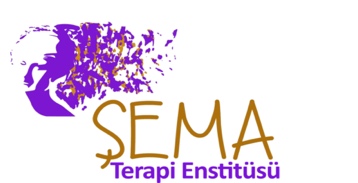 	Şema Terapi Enstitüsü Süpervizyon Başvuru FormuSüpervizör: Gonca Soygüt PekakGüncel ücret tablosu:Her bir oturum süresi 50 dakikadır.ÖNEMLİ: Fatura Bilgileri için lütfen aşağıdaki bilgileri iletiniz:T.C. NumaranızFatura AdresiÖdemeler için ticari hesap bilgileri:HESAP SAHİBİ: GONCA SOYGÜT PEKAKIBAN : TR590006701000000097464345

SWIFT Kodu (EUR, USD) : YAPITRISXXX

SWIFT Kodu (Diğer Döviz Cinsleri) : YAPITRISFEX

İsim Soyadı:Mezun olunan Lisans Programı/yılıMezun olunan Lisans Üstü Programı/yılıTemel Düzey Eğitim Tarihlerive Eğitici BilgisiStaj Deneyimi (kurum ve süre bilgisi)Daha önce süpervizyon altında alınan eğitimler (eğitici, süpervizyon içeri ve süresi)Uygulama alanında çalışma deneyimi (kurum ve süre)Belirtmek istediğiniz diğer bilgilerBaşvuru TarihiKişi SayısıOturum SayısıOturum Süresi*Oturum ÜcretiNot1 Kişi20 Oturum12000 TL+%20 KDV= 2400 TLKişi başı oturum ücreti2 Kişi17 Oturum22400 TL +%20 KDV= 2880 TLKişi başı oturum ücreti3 Kişi15 Oturum32650 TL +%20 KDV= 3180 TLKişi başı oturum ücreti4 Kişi17 Oturum32400 TL+%20 KDV=  2880 TLKişi başı oturum ücreti5 Kişi19 Oturum32250 TL+%20 KDV=  2700 TLKişi başı oturum ücreti6 Kişi20 Oturum32000 TL +%20 KDV= 2400 TLKişi başı oturum ücreti